软件学院2020年硕士研究生第四次调剂缺额与报名通知根据《软件学院学院2020年硕士研究生复试录取办法》（http://ssdut.dlut.edu.cn/info/1127/18065.htm）的规定，现将各专业调剂缺额、报名、调剂复试相关要求通知如下：调剂缺额因学校招生计划调整，本次调剂缺额为14个。调剂报名与复试要求1、本次调剂为初试分数达到085400电子信息（软件工程方向）专业初试分数线且符合报名要求的考生进行调剂。2、调剂报名时间为2020年5月27日14:00——5月28日14:00。3、请报名考生及时到调剂系统查看，如果接到复试通知，应于5月29日15:00前通过调剂系统确认回复，并请按照以下时间按时参加调剂复试。4、非全日制调剂考生须提供在职证明（应届生提供就业协议），一志愿非报考本学院的考生须提供资格审查材料，资格审查材料、考核内容及分数参考本学院复试录取办法中的说明。发送邮件至：zhao.christina.y@dlut.edu.cn，邮件名：序号+考生姓名+准考证号+材料，截止时间为5月28日17:00。5、拟录取考生需要在5月30日15点之前在系统中确认拟录取。调剂复试时间和地点四、联系方式联系人：马老师联系电话：13840993293钉钉群二维码：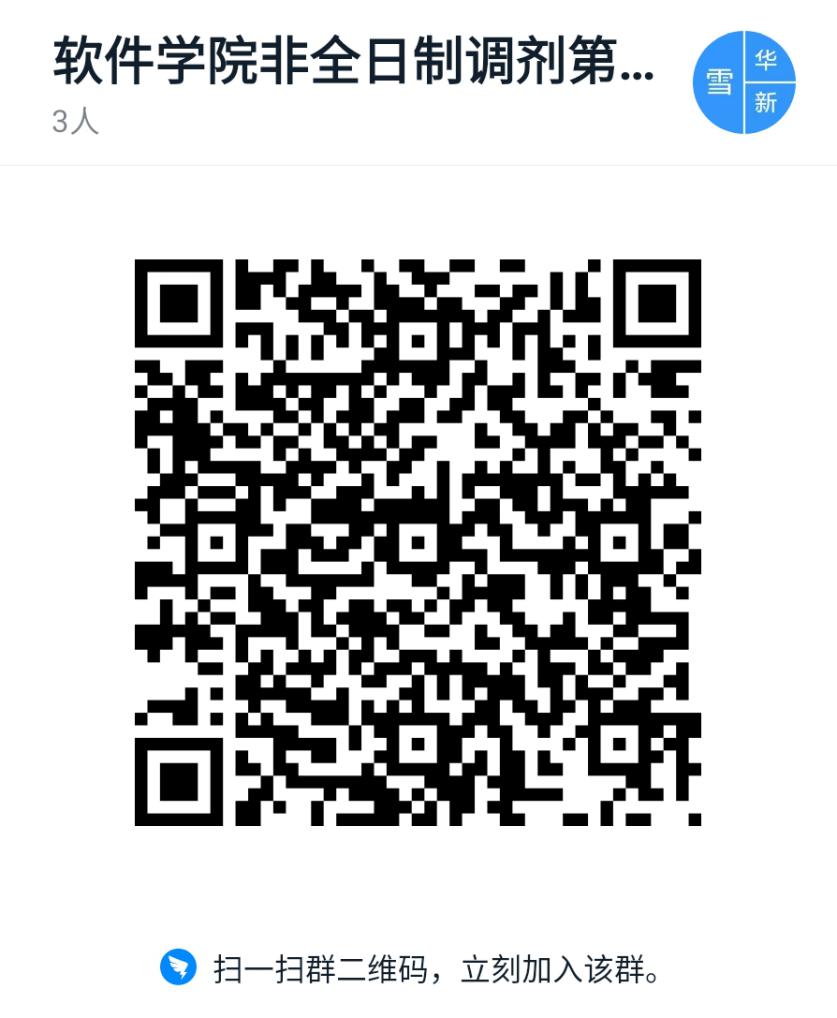 专业代码与名称调剂缺额085400电子信息（软件工程方向）非全日制14调剂专业代码与名称调剂复试时间调剂复试抽号时间085400电子信息（软件工程方向）非全日制5月30日9:00开始5月30日8:30-8:50